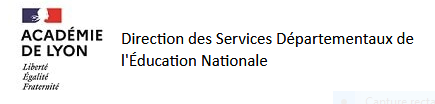 EDD69. Année scolaire 2024-2025.Document unique pour déclarer un PROJET d’ACTION(s) PARTENARIALE(s).                                     Ecoles de la Métropole de Lyon et du Département du Rhône. TOUS CYCLES.NB. L’enseignant(e) renseigne ce document et après signature du directeur(trice) de l’école l’adresse à son IEN pour avis. Celui (celle) –ci le retourne à l’école qui le transmet - s’il est validé - au(x) partenaire(s) concerné(s). Conseil : Prendre soin de lire l’aide à la rédaction, jointe en annexe.ECOLE                                                                                                                                 Classe(s) impliquée(s) dans le projet :Partenaires pédagogiques associatifs.Intitulé du projet : ________________________________________________________________________________________Critères de validation de votre projet EDD par votre circonscription.Le document unique de partenariat EDD69 sera évalué selon les critères suivants : Ce projet pédagogique s’inscrit dans les fondamentaux de l’EDD. Il est fondé sur une ou plusieurs dimensions du développement durable :Sociale (Ex : éco-citoyenneté : mise en œuvre de débats, conseils d’éco – délégués, jumelage de classes, ...)Économique (Ex : choix face à une problématique économique : moins de plastiques, de sodas, de voitures individuelles, … mais quoi pour les remplacer ?)Culturelle (Ex : productions artistiques à partir de matériaux réutilisables ; enjeux patrimoniaux et/ou territoriaux ; ...)Environnementale et sanitaire (sorties nature, qualité de l’eau, de l’air, des sols, biodiversité, jardinage, …).Le lien de ce projet pour l’EDD avec un axe prioritaire du projet d’école doit être explicite.Les modalités de co-interventions présentées sont pertinentes. Il est donc important de préciser les étapes de la séquence pédagogique envisagée, sans et avec le(s) partenaire(s). Le déroulement du projet est cohérent en regard des objectifs d’apprentissages visés.La démarche d’investigation scientifique est explicitement mise en œuvre. Elle est lisible dans le déroulement des séances.L’évaluation des compétences acquises par les élèves est clairement anticipée.La valorisation d’un projet EDD implique l’engagement dans une action éco – citoyenne durable, au niveau de l’école et de son écosystème. Les modalités de communication sur le projet, en interne, et vers l’extérieur, sont précisées.Axe prioritaire du projet d’école concerné par ce projet interdisciplinaire en EDD :17 ODD Unesco Agenda 2030. Quel(s) objectif(s) de développement durable est (sont) – il(s) visé(s) ? Cf. Annexe.Votre école est – elle labellisée E3D (Cf. Circulaire MEN 24/09/20. Renforcement de l’éducation au DD) ?         OUI 		    NON Si oui, depuis quelle année, et à quel niveau ? ____________________________________________________Projet(s) de vos collectivités territoriales pour accompagner la transition écologique : Politiques publiques de vos territoires. 8. Démarche et partenariat : Structuration des différentes phases du projet. Budget prévisionnel équilibré. Commentaire, avis et signature de (du) la directrice (teur) de l’école :TRANSMISSION de ce document à votre IEN de circonscription : -  Dès mai – juin ; au plus tard, mi-septembre 2024. Annexe : aide à la rédaction du Document Unique EDD (Education au développement durable) 69.Ecole : Vous devez renseigner un document unique (DU EDD69) pour contractualiser un projet pédagogique partenarial; à partir de 3 interventions (ou 6h) d’un partenaire extérieur. Le projet peut concerner une ou plusieurs classes d’un même niveau - voire un cycle- mais pas plusieurs cycles. Les objectifs d’apprentissages et l’organisation de la séquence étant différents d’un cycle à l’autre. En conséquence, si toutes les classes d’une école veulent mener un projet sur le même thème, il faut a minima un D.U. EDD69, par cycle.Une classe multi-niveaux se positionne dans un seul cycle.Partenaires : Les partenaires associatifs doivent être agréés au niveau académique ou national, ou à défaut, autorisés à intervenir par la (le) directrice(teur).Axe du projet d’école :Ne mentionnez que l’axe prioritaire concerné, tel qu’il est écrit dans votre projet d’école. 17 ODD Unesco Agenda 2030 :  Relevez, les ODD (objectifs de développement durable) principaux visés par votre projet.  Cf. https://www.agenda-2030.fr/17-objectifs-de-developpement-durable/Projets de vos collectivités territoriales pour la transition écologique. Indiquez quels projets pour accompagner la transition écologique sont déployés sur votre territoire (communal, départemental et/ ou métropolitain).Séquence pédagogique :  L’enseignant(e) est à l’initiative du projet. I(elle) a décidé des objectifs d’apprentissages et défini, avec le ou les partenaires extérieurs sollicités, les contenus de ses(leurs) interventions. Et non l’inverse. La co- construction d’un projet ne peut se limiter au choix d’une proposition sur le catalogue d’un partenaire.Phase préparatoire : lors de cette rencontre, vous devrez ensemble envisager les étapes du projet. Vous préciserez dans le tableau la chronologie des séances que vous prévoyez de construire, sans et avec le(s) partenaire(s). Vous indiquerez, pour chaque séance, vos principaux objectifs pédagogiques et les apprentissages visés pour vos élèves.Valorisation : cette étape est indispensable car elle doit conduire les élèves à s’engager dans une action éco – citoyenne durable, dans leur école, leur quartier, leur commune, …Communication : elle doit être interne (informations auprès des autres classes, affichages…) et externe (événements avec les parents et les partenaires territoriaux, diffusion sur les médias scolaires ou locaux, retours d’expériences avec les partenaires financeurs ou intervenants).Evaluation : il s’agit bien ici d’évaluer les compétences acquises par les élèves et non les conditions de réalisation du projet. Vous précisez donc les principales compétences visées pour les élèves dans le cadre de ce projet et indiquez les modalités d’évaluation choisies (productions orales ou écrites, marché de connaissances, …).10. Budget : Tout projet doit présenter un budget équilibré (total recettes = total dépenses) pour être validé par l’IEN. Vous devez donc connaitre les sources de financements de vos dépenses ; même si vous n’avez pas encore l’assurance qu’elles seront prises en charge par vos financeurs.Nom, adresse : Ordinaire /en Difficulté /REP /REP+Directrice (directeur) de l’école :Niveau :Effectif : Enseignant (s) :Nom, adresse : Ordinaire /en Difficulté /REP /REP+Directrice (directeur) de l’école :Nom, adresse : Ordinaire /en Difficulté /REP /REP+Directrice (directeur) de l’école :Nom, adresse : Ordinaire /en Difficulté /REP /REP+Directrice (directeur) de l’école :Tél : Porteur(se)s du projet :Mail : ce.069                      @ac-lyon.frPorteur(se)s du projet :Nom de la structure :Tél :Adresse électronique  de l’intervenant (e) :Etapes de la séquence pédagogique :Dates ou périodeCo-construction du projet pédagogique : Co-construction du projet pédagogique : Phase préparatoire avec le(s) partenaire(s).Avril – juin 2024.Objectifs pédagogiques. Apprentissages visés pour les élèves.Séances prévues hors présence du partenaireSéances en présence du partenaireValorisation du projet : action(s) éco - citoyenne(s) engagée(s). Modalité(s) de communication(en interne et en externe).EVALUATION : - Préciser les principales compétences acquises par les élèves (en EMC, sciences, géographie, histoire, EAC, EPS, français, mathématiques, informatique, …)                                                                                                                       EVALUATION : - Préciser les principales compétences acquises par les élèves (en EMC, sciences, géographie, histoire, EAC, EPS, français, mathématiques, informatique, …)                                                                                                                       EVALUATION : - Préciser les principales compétences acquises par les élèves (en EMC, sciences, géographie, histoire, EAC, EPS, français, mathématiques, informatique, …)                                                                                                                        Modalités d’évaluation (dispositif oral / écrit) :                                                                                                                         DEPENSESDEPENSESRECETTESRECETTESObjet(s) de la dépense :MontantSource(s) de financement :MontantTOTAL :TOTAL :AVIS de l’IEN :                          FAVORABLE                                                            /                                     DEFAVORABLE.Commentaire : Date :              /             / 2024.      Tampon de la circonscription et signature.